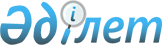 О предоставлении социальной поддержки на 2014 год
					
			С истёкшим сроком
			
			
		
					Решение Жанакорганского районного маслихата Кызылординской области от 05 мая 2014 года № 205. Зарегистрировано Департаментом юстиции Кызылординской области 05 июня 2014 года № 4696. Прекращено действие в связи с истечением срока      В соответствии со статьей 6 Закона Республики Казахстан от 23 января 2001 года "О местном государственном управлении и самоуправлении в Республике Казахстан", с пунктом 8 статьи 18 Закона Республики Казахстан от 8 июля 2005 года "О государственном регулировании развития агропромышленного комплекса и сельских территорий" Жанакорганский районный маслихат РЕШИЛ:

      1. Предоставить специалистам в области здравоохранения, образования, социального обеспечения, культуры, спорта, ветеринарии и агропромышленного комплекса, прибывших для работы и проживания в сельские населенные пункты Жанакорганского района, подъемное пособие и социальную поддержку для приобретения или строительства жилья на 2014 год.

      2. Настоящее решение вводится в действие по истечении десяти календарных дней после дня первого официального опубликования.


					© 2012. РГП на ПХВ «Институт законодательства и правовой информации Республики Казахстан» Министерства юстиции Республики Казахстан
				
      Председатель очередной

      ХХХ сессии Жанакорганского

      районного маслихата

Н. КАЛЖАНОВ

      Секретарь Жанакорганского

      районного маслихата

А. НАЛИБАЕВ
